УСТАВ НА НАРОДНО ЧИТАЛИЩЕ ПРОБУДА – 1946ГЛАВА ПЪРВАОБЩИ ПОЛОЖЕНИЯЧл.1. Народно  читалище Пробуда-1946 е самостоятелно, независимо самоуправляващо се културно-просветно сдружение на населението в гр. София, Р-н „Лозенец” с културно-просветни, възпитателни  и информационни цели и задачи.Чл.2.  Народно  читалище Пробуда-1946 не е политическа организация. В дейността на читалището могат да участват всички бьлгарски граждани без ограничения на възраст и пол, политически и религиозни възгледи и етническо самосъзнание.Чл.3.  Народно  читалище Пробуда-1946   работи в тясна връзка с учебните заведения, културни институти, обществени и други институции, които извършват културна, просветна, социална и информационна дейност.Чл.4.  Народно  читалище Пробуда-1946 поддържа отношения на сътрудничество с държавни и общински органи и организации, изградени на принципа на равнопоставеността.Чл.5. Народно  читалище Пробуда-1946 е юридическо лице с нестопанска цел. То се представлява  от Председателя на Читалището.Чл. 6.  Наименованието на читалището е Пробуда-1946Чл.7. Седалището на читалище Пробуда-1946   е гр. София – 1164, ул. “Света гора” № 17, община “Лозенец”Чл.8. Народно  читалище Пробуда-1946  може да се сдружава с други читалища и организации на регионално и международно равнище при условията и реда на ЗНЧ.ГЛАВА ВТОРАЦЕЛИ И ЗАДАЧИЧл. 9. Целите на Народно  читалище Пробуда-1946 са да задоволяват потребностите на гражданите свьрзани сьс: Развитие и обогатяване на културния живот, социалната и образователната дейност в  гр. София, Р-н  “Лозенец”Запазване на обичаите и традициите на българския народ;Разширяване на знанията на гражданите и приобщаването им към ценностите и постиженията на науката, изкуството и културата;Подпомагане  и организиране на културни и стопански инициативи и проекти;Възпитаване и утвърждаване на националното самосъзнание;Осигуряване на достъп до информация;Чл.10. За постигане на целта по чл.3, ал.(1) от ЗНЧ  Народно  читалище Пробуда-1946 извършва основни дейности, като:1.  Поддържане на библиотека,2.  Развиване и подпомагане на любителското художествено творчество;3. Организиране на школи, кръжоци, курсове, клубове, празненства, концерти, чествания и младежки дейности;4.  Съдейства за възпитание  и утвърждаване на българското национално самосъзнание;5. Съдейства за възпитание в дух на демократизъм, родолюбие и общочовешка нравственост;6. Създаване и съхраняване на музейни колекции съгласно Закона за културното наследство;7. Сьдейства и развива образователна и социална дейност;8. Осигурява достьп до информация и предоставя компютърни и интернет услуги;9. Клубове по интереси за проучвателска и събирателска дейност в областта на фолклора, етнографията и краезнанието, екологията, дизайнерски и др.;10. Ателиета за народни художествени занаяти;11. Лектории, концерти, изложби конференции, семинари и др.;12. Празници и ритуали, чествания;13. Издателска,разпространителска, импресарска дейност и др.,Чл..11. Народно  читалище Пробуда-1946 няма право да предоставя собствено или ползвано от него имущество възмездно или безвъзмездно:1. За хазартни игри и нощни заведения;2. За дейност на нерегистрирани по Закона за вероизповеданията религиозни общности и юридически лица с нестопанска цел на такива общности;3. За постоянно ползване от политически партии и организации;4. На председателя, секретаря, членовете на настоятелството и проверителната комисия и на членовете на техните семейства.ГЛАВА ТРЕТАУЧРЕДЯВАНЕ И ЧЛЕНСТВОЧл.12. Народно  читалище Пробуда-1946 е учредено през 1946 година от Дарители.Чл.13. (1) Членовете на Народно  читалище Пробуда-1946  са индивидуални, колективни и почетни.     (2) Индивидуалните членове са български граждани. Те биват действителни и спомагателни:Действителните членове са дееспособни лица, навършили 18 години, плащат редовно гласувания от Общото събрание на читалището членски внос и имат право на глас. Имат право да избират и да бъдат избирани в ръководните им органи;Участват пряко и косвено в дейността на читалището; (3) Спомагателните членове са лица от 7 до 18 години, нямат право да избират и да бъдат избирани в читалищното настоятелство но имат съвещателен глас. (4) Колективните членове съдействат за осъществяване целите на Народно  читалище Пробуда-1946  , подпомагат дейността му, както и поддържането и обогатяването на материалната база и имат право на един глас в общото събрание. Те могат да бъдат:        1. Професионални организации;        2. Стопански организации;        3. Търговски дружества;        4. Кооперации и сдружения;  5. Културно-просветни и любителски клубове и творчески колективи.(5) Почетни членове могат да бъдат български и чужди граждани с изключителни заслуги за читалищетоГЛАВА ЧЕТВЪРТА.ОРГАНИ НА САМОУПРАВЛЕНИЕТОЧл.15. Органи за управление на Народно  читалище Пробуда-1946 са; Общото събрание, настоятелството и Проверителната комисия.Чл.16. (1) Върховен орган на читалището е общото събрание.             (2) Общото събрание на читалището се състои от всички членове на читалището, имащи право на глас.Чл.17. (1) Общото събрание:Изменя и допълва устава;Избира и освобождава членовете на Настоятелството, Проверителната комисия и Председателя;Приема вътрешните актове, необходими за организацията на дейността на читалището;Изключва членове на читалището;Определя основни насоки за развитие дейността на читалището;Взема решение и делегира права на Настоятелството за членуване или за прекратяване на членството в Читалищен съюз и в други организации, свързани с дейността на Народно  читалище Пробуда-1946Приема бюджета на читалището;Приема годишния отчет  на Настоятелството до 30 март на следващата година;Определя и гласува размера на членския внос;Отменя решения на органите на читалището;Взема решение за прекратяване на читалището; Взема решения за откриване на филиали на Народно читалище Пробуда-1946  след съгласуване с Общината;Взема решение за отнасяне до съда на незаконосъобразни действия на ръководството или отделни читалищни членове.              (2) Решенията на общото събрание са задължителни за другите органи на читалището.Чл. 18. (1) Редовно Общо събрание на читалището се свиква от Настоятелството най-малко веднъж годишно. Извънредно Общо събрание може да бъде свикано по решение на Настоятелството, по искане на Проверителната комисия или на една трета от членовете на читалището с право на  глас.При отказ на настоятелството да свика извънредно общо събрание, до  15  дни от постъпване на искането проверителната комисия или  една трета от  членовете на читлището с право на глас могт  да свикат  извънредно общо събрание от свое име.              (2) Поканата за събрание трябва да съдържа дневния ред, датата, часа и мястото на провеждането му и кой го свиква. Тя трябва да бъде получена не по-късно от 7 дни преди датата на провеждането. В същия срок на общодостъпни места трябва да бъде обявено и съобщение за събранието.               (3) Общото събрание е законно, ако присъстват най-малко половината от имащите право на глас членове на читалището. При липса на  кворум  събранието се отлага с един час.Тогава събранието е законно колкото и членове да са се явили.Чл.19.(1) Общото събрание взима решение с явно гласуване и с обикновено мнозинство повече от половината от присъстващите.           (2) Решенията по чл.17, т.1, т.4, т.10, т.11 и т.12 от Устава на читалището се взимат с мнозинство най-малко две трети от всички присъстващи  членове. Останалите решения се вземат с мнозинство повече от  половината от  присъстващите членове.           (3) Две трети от членовете на общото събрание могат да предявят иск  пред окръжния съд за отмяна на решение на общото събрание,  ако по тяхна преценка то противоречи на ЗНЧ или на този устав.           (4) Искът по предходната алинея се предявява в едномесечен срок от узнаването решението, но не-по късно от три месеца от  датата на провеждане на  събранието .Чл.20.(1) Изпълнителен орган на читалището е Настоятелството, което се състои  от петима членове,  избрани за срок до три години. Същите  нямат роднински връзки по права и съребрена линия до четвърта степен. Чл.21. Правомощията на Настоятелството на Народно читалище Пробуда-1946 са:        1. Да свиква Общо събрание и  осигурява изпълнението на  неговите решения,        2. Да организира и направлява цялостната дейност на читалището като спазва законите на           Република България и се ръководи от решенията на Общото събрание, Устава и           собствените си решения.        3. Подготвя и внася в Общото събрание проект за Бюджет на читалището.        4. Подготвя и внася в общото събрание отчет за дейността на читалището.        5. Утвърждава щата на читалището.        6. Взима решение за назначаване и освобождаване на служители по щата на читалището и            утвърждава длъжностните им характеристики,        7. Утвърждава текста на договори между читалището и други юридически и физически            лица.        8. Взима решения за определяне на възнаграждения на читалищните служители по трудов             и граждански договор.        9. Определя размера на учебните такси  и облекченията по тях.       10. Взима решения за материално и морално стимулиране на работещите в читалището и            неговите членове.      11. Взима решения за строителство, реконструкция, модернизация, поддържане, ремонт и             обзавеждане на сградата за създаване на материални, финансови и кадрови условия за            развитие на дейността.      12. Решава въпросите по откриване и закриване на самодейни колективи, школи, курсове и            други форми на работа.      13. Упражнява бюджета на читалището.      14. Приема правилник за вътрешния ред в читалището              15. Назначава Секретаря на читалището и определя условията на договора му и утвърждава длъжностната му характеристика.              17. Приема Отчета на Председателя за неговата дейностЧл.22.(1) Настоятелството провежда своите заседания  най-малко веднъж на три месеца. Заседанието е редовно ако присъстват повече от половината от членовете. Решенията се взимат с мнозинство повече от половината от членовете.(2)За начина на провеждане на  заседанията Настоятелството приема  Правила, подписани от  неговите членове.Настоятелството може да изгражда помощни комисии и работни групи по отделни проблеми  или направления от дейността на читалището.Чл.23/1/   Председателят на читалището се избира от Общото събрание за срок от три        години и е член на Настоятелството по право. Председателят е щатна, платена длъжност. Организира  текущата ,основна и допълнителна дейност; отговаря за работата на щатния  и  хонорувания персонал съобразно закона, настоящия устав и решенията на Общото събрание; Представлява читалището;Свиква и ръководи заседанията на Настоятелството;Отчита дейността си пред Настоятелството;Сключва и прекратява трудовите договори със служителите съобразно с бюджета на читалището и въз основа решенията на Настоятелството;Организира и участва в изпълнението на решенията на НастоятелствотоОсигурява условия за развитие на дейността на Читалището и   оперативно  я ръководиЧл.24/1/ Секретарят на читалището се назначава от настоятелството и работи по утвърдената от него длъжностна характеристика, съобразена със закона за народните читалища.            1.  Секретарят не може да  е в роднински връзки с членове на настоятелството и      проверителната комисия по права и съребрена линия до четвърта степен, както и да бъде съпруг /съпруга/ на председателя на читалището.Чл.25.(1) Проверителната комисия на Народно читалище Пробуда-1946 се състои от трима членове, избрани за срок до 3  /три/ години от Общото събрание.            (2) Членове на Проверителната комисия не могат да бъдат лица, които са в трудовоправни отношения с читалището или са роднини на членове на  настоятелството, на председателя или секретаря по права линия,съпрузи, братя, сестри, както и роднини по сватовство от първа степен.            (3) Проверителната комисия осъществява контрол върху дейността на настоятелството, Председателя и секретаря  на читалището по спазване на закона, устава и решенията на общото събрание.           (4) При констатирани нарушения Проверителната комисия уведомява общото събрание,а при данни за извършено престъпление и органите на прокуратурата.Чл.26. Не могат да бъдат избирани за членове на Настоятелството, Проверителната комисия или за секретари,лица, които са осъждани на лишаване от свобода за умишлени престъпления от общ характер.Чл.27. Членовете на Настоятелството,включително председателят и секретарят подават декларации за конфликт на интереси при условията и по реда на Закона за предотвратяване и разкриване на конфликт на интереси. Декларациите се обявяват на интернет страницата на читалището.ГЛАВА ПЕТА.ФИНАНСИРАНЕ И ИМУЩЕСТВОЧл. 28. Народно читалище Пробуда-1946  набира средства и финансира своята дейност от:        1.  Членски внос.        2.  Субсидия от държавния бюджет.        3.  Субсидия от общинския бюджет.        4.  Наеми от движимо и недвижимо имущество.        5.  Дарения и завещания от български и чуждестранни физически и юридически лица,              които се използват съобразно волята на дарителя.        6.  Приходи от основни дейности на читалището.        7.  Приходи от допълнителни дейности на читалището.        8.  Други приходи.Чл.29. Имуществото на читалището се състои от право на собственост и от други вещни права, вземания,ценни книжа, други права и задължения.Чл.30. Пробуда-1946  не може да отчуждава недвижими вещи и учредява ипотеки върху тях. Чл.31. Движимите вещи-собственост на читалището могат да бъдат отчуждавани , залагани, бракувани или заменяни с по-доброкачествени само по решение на Настоятелството.Чл.32. Движимото и недвижимото имущество на читалището, както и приходите от него не подлежат на принудително изпълнение освен за вземания произтичащи от трудовоправни отношения.Чл.33.(1) Настоятелството изготвя годишния отчет по приходите и разходите, който се приема от Общото събрание.           (2) Отчетът на получените от Общината средства и изразходвани от читалището се представя на общината след приемането му от Общото събрание.Чл.34.Председателят на читалището ежегодно в срок до 10 ноември представя на Кмета на Столична община/Кмета на Район Лозенец/предложение за дейността на читалището през следващата година.Чл.35 (1)  Предложението  по чл.34 се изготвя и одобрява от Настоятелството.           (2) Председателят на читалището сключва договор с Кмета на Столична община/Кмета на Район Лозенец/ за финансово обезпечаване на частта от годишната програма за развитие на читалищната дейност в общината,която ще се изпълнява от читалището по този договор.           (3) Председателят на читалището представя ежегодно до 31 март пред кмета на Столична община /Кмета на Район Лозенец/ и Столичния общински съвет, доклад за осъществените читалищни дейности в изпълнение на програмата  и договора по предходната алинея и за изразходваните от бюджета средства през предходната година.          (4) Председателят на читалището присъства на обсъждането от Столичния общински съвет на доклада по предходната алинея.                                                                ГЛАВА ШЕСТАПРЕКРАТЯВАНЕЧл.36. (1) Читалището може да бъде прекратено по решение на Общото  събрание,вписано в регистъра на  окръжния съд.То може да  бъде  прекратено с  ликвидация или  по решение на  окръжния съд , ако :1.Дейността му  противоречи на  закона , устава и добрите нрави,2.Имуществото му не се използва според целите и предмета на  дейността на читалището,3 Съществува трайна невъзможност  читалището да  действа или не развива дейност за  период на  две години,в тези  случаи се прилага  чл.27,ал.1, т.3 от ЗНЧ.4.Не е учредено по законния ред.5.Е обявено в  несъстоятелност.(2)Прекратяване на чиналището по решение на  окръжния съд може да бъде постановено по искане на прокурора, направено  самостоятелно или след подаден сигнал от Министъра на културата.(4)Прекратяване на читалище по  искане на читалище се вписва служебно.Чл.37. За неуредените в този устав  случаи се  прилага Закона за народните  читалища, Закона за юридическите  лица с  нестопанска цел , подзаконовите нормативни  актове и  законодателството на РБългария.                                             ЗАКЛЮЧИТЕЛНИ РАЗПОРЕДБИ§1. Народно читалище Пробуда-1946 има кръгъл печат с надпис Народно читалище Пробуда – 1946 г, разположен в окръжност, в средата разтворена книга  и под нея София§2. Празник на читалището -  24.майТози устав е изработен въз основа на Закона за народните читалища/доп.-ДВ, бр.42 от 2009 г. и е приет на Общо  събрание от 15 май 2012г..,  на Народно читалище Пробуда-1946, подпечатан с печата на читалището  и подписан от Председателя.                                                                                               Председател;                                                                                                                     /Лилия Колева/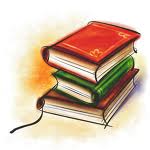 НАРОДНО ЧИТАЛИЩЕ „ПРОБУДА – 1946”град София, район Лозенец,  улица Света гора 17 телефони:   Канцелария: 8 66-61-66 Библиотека: 963-27-32 електронна поща: probudalozenets@abv.bg ОТЧЕТ ЗА ДЕЙНОСТТА НА НЧ „ПРОБУДА-1946”И ИЗРАЗХОДВАНИТЕ ОТ                                   БЮДЖЕТА СРЕДСТВА ПРЕЗ 2019 г. През изминалата 2019 г. НЧ „Пробуда-1946“ продължи да развива и обогатява културния живот, социалната, образователна , информационна дейност и гражданските инициативи  в район „Лозенец“.Читалището продължава да предлага голям спектър от услуги в тези сфери . Създадена е приятна атмосфера за работа,срещи и забавления. При нас могат да се организират лекции, презентации и беседи, обучения и други групови занимания. През 2019 г. утвърдените дейности в читалището бяха: любителски формации за деца и възрастни: класически и модерен балет, певчески групи, клуб „Енциклопедия“, кръжоци и школи по музика, изобразително изкуство, езикова подготовка, минибаскетбол, футбол, актьорско майсторство, летни занимания с ученици от различни възрастови групи и др.  Със собствени средства читалището извърши всички спешни ремонти.  Благодарим за съдействието на района и лично на кмета за ползотворното сътрудничество.БИБЛИОТЕКАБиблиотечен фонд – 17838  рег. единици, набавени библиотечни документи – 178,  читатели -144, брой посещения – 4200, заети библиотечни документи – 4038.През отчетната година библиотеката кандидатства с проект  по програма“Българските библиотеки – съвременни центрове за четене и информираност“ към Министерство на културата и получи финансова подкрепа 746.66 лв., с 10% финансиране от читалището.Фондът  се обогати още със 107 броя книги от дарители. Библиотеката поддържа азбучен и заглавен каталог за художествена литература, разполага с компютър ,многофункционално устройство, интернет, периодични издания - 2 бр., вестници – 2 бр. ДЕТСКИ ШКОЛИ Музикална школа по пиано с ръководител Антонина Пашалиева На 16 септември Детската  музикална школа откри новата 2019/2020 учебна година с два класа по пиано.   Г-жа А. Пашалиева преподава в читалището повече от 35 г. и подготвя ученици, които продължават образованието си в музикални училища и Консерваторията. В края на учебната година се раздават свидетелства за завършването на годината.Музикална школа по китара с ръководител Весела ВидоловаГ-жа Видолова е дъгогодишен преподавател   по  китара. Учениците от школата редовно участват в изявите на читалището по различни поводи.  Мода и декоративни изкуства с ръководител Явор ЯнковУчастниците в групата по Мода и декоративни изкуства създадоха множество творчески продукти в работата си през 2019 година. Освен модни скици, представящи идеите на децата за сезонни колекции, костюми от отпадъчни битови материали, облекло за домашни любимци и много др., бяха изработени множество проекти по интериорен дизайн: проект за детска стая, макети, място за парти и др. В работата бяха включени нови техники и разнообразни материали.  Рисуване и живопис  с ръководител Явор ЯнковУчениците от тази група създават серия от художествени творби, комбиниращи в себе си съвременно творческо виждане и прилагане на разнообразни техники и материали. Децата усвояват умения за формоизграждане и съчетаване на цветове. Етюди с изненадващи теми, интересни комикси, скици и илюстрации бяха създадени в това ателие през 2019 година. Творбите бяха изложени в 107 училище, където читалището провежда част от заниманията си . Учениците от училището се включват в   читалищни мероприятия, свързани с празници и други събития. Клуб  „Енциклопедия“ с ръководител   Юлия Михайлова  Заниманията в този клуб дават възможност на ученици от началния курс на 107 ОУ "Хан Крум" да извършат самоподготовката си в училище, както и да надграждат своите знания и умения чрез различни образователни дейности в областта на науката, изкуството и културата.  Дейностите в рамките на лятната ваканция през  2019 г. бяха насочени към работа с изящни и приложни изкуства, спорт и туризъм, музика, различни празници и веселби, специално организирани за децата. Като задължителна дейност за всички ученици е прочит на препоръчителната литература за съответния клас. С децата работят избрани педагози. Беше организирано посещение на Политехническия музей, посещение на Военно-исторически музей, посещения в художествени галерии, в софийския зоопарк и много други. Бяха организирани специални театрални постановки, както множество пикници на открито.Школа по Модерен и класически балет с ръководител Жасмина Стоянова Учениците участват в изявите на читалището. Получават награди в конкурси и фестивали. Обучават се и деца от 3 до 5 години – класически балет. Школа по минибаскетбол с ръководител Цветана Кинанова     Заниманията се провеждат във физкултурния салон и игрището на 107 ОУ.Имат получени награди на турнири и състезания – градско и републиканско ниво.Футболен отбор  „Лозенец ол Старс” с ръководител Кирил Томов Младите и талантливи футболисти – членове на читалището  развиват спорта и спортната култура сред подрстващите и младежите в район „Лозенец“. По този начин те промотират спорта и здравословния начин на живот. Това е една мотивационна  практика за деца, юноши и аматьори, базирана на спорта. Освен това се създават условия за развитието на млади и талантливи футболисти.  Отборът целогодишно участва във Форум-Лига , която се състои от 44 отбора, разделна в три девизии и се определя като“аматьорска“, тъй като участниците  са любители и играят за удоволствие. Печели много награди.  Музикална формация „Бон-бон” с ръководител Рози Караславова /съвместна дейност/    Музикалната формация поддържа високо ниво и дава начало на професионализъм на децата, които със самочуствие и увереност от ранните си детски и младежки години носят гордост и радост за района и страната ни , като редовно участват с прекрасните си изпълнения в изявите на читалището и  район „Лозенец”, а също и  в благотворителни концерти на национално и международно ниво.Школа по забавна математика с ръководител Светлана Горанова/съвместна дейност/Школата съществува вече 9 години  с програма за извънкласна дейност за деца от 4 до 7 години : Любознайко – 4 г., Математичко – 5 г.,  Архимед – 6 г.,Фибоначи – 7 г. Участва в Академия за родители, партньор по проект“Нощ на учените“ и „Математика и танци“, летни занимания с мачирски /приключенски/ спорт.Курс по руски език с ръководител Роман АрсановПосещава се главно от ученици от съседното руско училище.Курс по български език с ръководител  Галина КитановаПосещава се и от ученици от руското училищеКурс по графика, декоративно и приложно изкуство, работа  с глина - с ръководител Йовко Цанков /съвместна дейност/Интересно и приятно хоби и терапия, антистрес и релакс.Актьорска школа МАМОТО с ръководител Антон Николов /съвместна дейност/Чрез интересни актьорски задачи децата откриват и доразвиват разнообразни умения и разгръщат таланта си.Хор“ Ave Music „ с ръководител Таня Никлева /съвместна дейност/.Участва в изявите на читалището.Читалищни изяви – 2019г .Читалището е общодостъпно място за библиотечно и информационно осигуряване.   Целогодишно се  представят изложбени кътове с нови книги и интернет услуги.Провеждат се срещи – разговори с ученици от 107 ОУ и децата от 141 детска градина. Читалището дари книги наЧиталище“Гюрга Пинджурова“ – град Трън. Проведоха се Турнири по баскетбол  с участието на учениците от школата по баскетбол. Участие на Детско танцово студио“Пумпал“ в Квалификационен танцов турнир Dance Cup Bulgaria 2019 гр. Пловдив- Спечелени 3 първи и 3 втори места.  Международен детски фестивал „Млади таланти „2019 – без конкурсен характер . Танцов турнир“ София Опен „ 2019 – спечелени 1 първо и 1 четвърто място. Фестивал на танцовото изкуство „ Да открием таланта“2019 – спечелени 5 награди. Международен фестивал на изкуствата „ „Кръстопът на музите“ 2019, София – 4 първи места.Национален конкурс „Празник на танца“ – 4-то място. Танцов фестивал без конкурсен характер „Да празнуваме заедно“2019 – гр.София. „Храмът на танца“ 2019 – гр. Самоков – две награди. Най-големият успех на „Пумпал”за 2019 г. е трето място на световния танцов конкурс Dance World Cup, Португалия. Клуб „Енциклопедия”и групите по рисуване , живопис и мода и декоративни изкуства представиха изложба на художествени творби от началото на учебната година в зимната градина на 107 ОУ „Хан Крум“. Изложбата включва скици, макети и рисунки. Акция „валентинка /трифонка/за всеки. Подобно на предходни години, в навечерието на 14.02 групите от ателиета: Рисуване и живопис и Мода и декоративни изкуства изработиха картички за празниците и ги раздадоха на случайни минувачи в района на 107 ОУ и НЧ „Пробуда -1946. Мултименийна презентация на групите по изкуства, организирана в компютърния кабинет на 107 ОУ . Бяха разгледани и дискутирани течения в изобразителното изкуство през 20 век. Уъркшоп в читалище „Пробуда-1946”  Децата изработиха предмети от природни материали.Участниците от школа МАМОТО представиха пиесата „Легенда за Коледа- автор Ами Тола. Тържество по случай Деня на народните будители с участие на хор Ave Musicа  -„Песенните традици на европейските народи с аранжименти за хор“.През 2019 годинаЧиталището празнува Коледа, Великден, Денят на будителите,24 май с тържествени концерти , с участието на всички школи и членове на читалището.18.02.2020 г.                                   Председател на НЧ  „Пробуда -1946“:                                                                                                                    (Лилия Колева)НАРОДНО ЧИТАЛИЩЕ „ПРОБУДА – 1946”град София, район Лозенец,  улица Света гора 17 телефони:   Канцелария: 8 66-61-66 Библиотека: 963-27-32 електронна поща: probudalozenets@abv.bg                     Проекто-програма на изявите  за 2020 година 01.01.2020г – 31.12.2020 г - Отразяване на годишнини на писатели, поети  и   техните произведения , чрез  изложби, витрини  и дискусии  с читатели  – датите се уточняват всеки месец – библиотеката на читалището. 01.01.2020г – 31.12.2020г  - Участие на децата към читалищния отбор по мини-баскетбол в организирани на национално ниво турнири – датите се уточняват.01.01.2020г - 31.12.2020г - Участия на ДМШ  „БОН – БОН”  в телевизионни предавания,благотворителни концерти  и др. – датите се уточняват .01.01.2020г – 31.12.2020г  –  Срещи   на отбора от форумна лига – ФК „Лозенец Ол Старс”  към  НЧ „Пробуда – 1946” – ежемесечно,датите се уточняват от организаторите на турнирите.01.01.2020г- 31.12.2020г – Участия в изяви и специализирани форуми по покана на различни организации и инситуции на хор „Ave Musica”17.01.2020г – Музикална среща на класовете по пиано и китара за края на първи срок – 17.30 ч.  в залата  на читалището29.01.2020г – Ученици от първи до четвърти клас в групите по рисуване и живопис и мода и декоративни изкуства подготвят изложба на художествени творби от началото на учебната година в НЧ „Пробуда -1946“. Изложбата включва скици, макети и рисунки. На място, децата и родителите им ще могат да се включат в изработката на съвместна творба – голямо платно с използване на смесени техники. – Залата на читалището.14.02.2020 – Акция „Изненада за всеки“  – Подобно на предходни години, в деня на 14.02 групите от ателиета: Рисуване и живопис и Мода и декоративни изкуства изработват картички за празниците и ги раздават на случайни минувачи в района на 107 ОУ и НЧ „Пробуда -1946“.19.02.2020г - Беседа с читатели по повод годишнина от обесването на Васил Левски . залата на читалището-14.00ч02.03.2020г - Посрещане на баба Марта.Изложба на мартеници ,изработени от децата  в школите по изкуство към читалището.12.00ч04.03.2020г - Празничен концерт по случай 3-ти март с участието на учениците от школите по пиано и китара в залата на читалището  .12.00ч11.03.2020 – Мултимедийна презентация на групите по изкуства към НЧ „Пробуда – 1946“, организирана в компютърния кабинет на 107 ОУ . Ще бъдат разглеждани и дискутирани архитектурните стилове при изработка на колони в древногръцкото изкуство (йонийски, дорийски и коринтски).15.03.2020г – Беседа за децата от читалището по случай  Международния ден на числото” ПИ”  с преподаватели от школата по Забавна математика - читалището – 11.00ч14 – 15 март 2020г. -  Квалификационен танцов турнир „Dance Cup Bulgaria 2020”,  гр. Пловдив27.03.2020 – Уъркшоп в читалище Пробуда – Децата ще изработват творби, с материали и предмети от домакинството, с помощта на родителите си .- 17.30ч.02.04.2020г – Отбелязване на Международния ден на детската книга с деца от квартал Лозенец – в библиотеката на читалището.14.00ч04.2020г  - Участие на ДТС „Пумпал” на международния детски фестивал „Млади таланти“, гр. София  04.2020г – Участие на ДТС „Пумпал“ на танцов турнир „Пловдив опен 2020“ – гр.Пловдив05.2020г  – Участие на ДТС”Пумпал” на танцов турнир „Да открием таланта” гр.София05.20120г - Участие на ДТС”Пумпал” на танцов турнир „София Опен” гр.София08.05.2020 г. – Празник на Европейския съюз – беседа с читатели на тема „ Обединена Европа – 09май “– библиотеката на читалището.15.00ч13-17.04.2020 – Учениците от клуб Енциклопедия ще изработят декори за част от театралните пиеси на 107 ОУ. 16.05.2020г и 17.05.2020г – Представяне на пиеси и връчване на сертификати  на  учениците  от  театрална школа „МАМОТО“ . Сцената на кино „Влайкова“ - 11.00ч22.05.2020г -  Празничен концерт по случай 24- ти май  - Ден на славянскта писменост и на българската просвета и култура , празник и на читалище“Пробуда – 1946“- залата на читалището.14.00ч28.05.2020г – „Спасов ден“ - НЧ „Пробуда -1946“ ще вземе участие в празника, организиран за  Район „Лозенец” от Столична община в  градина „Баня Лозенец“. Участниците ще рисуват върху хартиени градински фенери като използват смесени техники.Участие ще вземат и школата по стъклопис ,“БОН – БОН“,Модерен балет „Пумпал“12.06.2020г – Групите по рисуване и живопис, и мода и декоративни изкуства ще осъществят проект по създаването на стенопис върху предварително определено за целта място в сградата на 107 ОУ „Хан Крум“. Темата е „ В света на театъра“15 - 16.06.2020г -  Математически турнир за края на учебната година на децата от школата по забавна математика към читалището – НЧ”Пробуда”10.00 – 13.00 ч.26.06.2020  – Клуб  Енциклопедия към НЧ „Пробуда -1946“ ще организира съвместна изложба на учениците от ателиета Рисуване и живопис и Мода и декоративни изкуства в малката сграда на 107 ОУ „Хан Крум“. Ще бъдат представени подбрани творби от учебната година и презентации. Посетителите ще могат да се насладят и да участват в модно ревю, представящо дрехи, направени в същия ден от отпадъчни домакински материали. Темата на ревюто е свързана с екология и опазване на планетата. Манекени, както предходни години, ще бъдат ученици, родители и преподаватели.01.06 – 30.07.2020 – Клуб  Енциклопедия ще организира серия от пикници,  празник на открито и посещения на музеи и художествени галерии в столицата, като част от лятната си програма. В някои от дейностите ще бъдат включвани и родители на участниците.09- 10.07. 2020г – Провеждане на годишни изпити и раздаване на свидетелства на групите по пиано и китара -   концерт – залата на читалището 10.00ч31.07.2020г– Клуб  Енциклопедия – Ден на таланта и уменията. представяне на рисунки, пластики и приложни художествени произведения, музикални изпълнения, рецитиране, танци и др. Дейността  ще се проведе под формата на конкурс. Ще бъдат излъчени победители в различните категории.15.09.2020г– Откриване на новата учебна година  и честване на празника на гр.София с децата от всички школи към НЧ”Пробуда – 1946” – залата на читалището 15.00ч17.09.2020г – Концерт на музикалните школи към читалището и хор“Ave  Musica” по случай празника на  гр.София.21.09.2020г – „ Книгата – моят верен приятел“- запознаване на първокласниците от 107 ОУ и децата от предучилищна група от 141-ва ЦДГ „Славйкова поляна“ с дейността на  библиотеката към читалището  – 11.00чм10.2020г. – Участие на ДТС „Пумпал‘‘  в международен детски фестивал „ Кръстопът на музите – 2020г“ –гр.София .Датата и часът се уточняват от организаторите02.11.2020г – Тържество по случай Деня на народните будители – с участие на деца ,членове на читалището и жители на квартала –залата на читалището  15.00ч04.11.2020 – Участниците в ателие – Мода и декоративни изкуства представят проектите си за колекция „зима – 2021“. На територията на 107 ОУ Ще бъде организирана изложба, включваща модни скици, колажи и уникален модел, изработен в материал, съвместно от всички ученици в групата. 10.11.2020–  Ателие –Рисуване и живопис представя изложба „Есенна картина“, включваща разнообразни произведения: рисунки, живописни акварелни творби, платна с акрил, скици с пастел и други.м11.2020г - Участие на ДТС „Пумпал‘‘  в международен детски фестивал „ Храма на танца 2020г“ –  гр.Самоков.Датата и час се уточняват от организаторитем11.2020г - Участие на ДТС „Пумпал‘‘  в международен детски фестивал „ Празник на танца – 2020г“ – гр.Варна.Датата и час се уточняват от организаторите21.11.2020г – Участие на хор „Ave Musica” в концерт по случай 21- ви ноември – Ден на христианското семейство , заедно с изтъкнати професионални състави. – часът и мястото се уточняват от организаторите21.12.2020 - Коледна изложба на ателиета: Рисуване и живопис и Мода и декоративни изкуства. Представяне на творби на ученици от школите на читалището – рисунки, проекти, коледни картички, декоративни пана, модни скици, макети и др. Ще бъде изработена и оригинална арт – инсталация, която ще остане в 107 ОУ до края на учебната година22.12.2020г  - Тържествен Коледен концерт с участие на школите  при читалището. залата на читалището .14.00чСПИСЪК НА ЧЛЕНОВЕТЕ НА НАСТОЯТЕЛСТВОТО ПРИ ЧИТАЛИЩЕ : ПРОБУДА - 1946 ЛИЛИЯ ЦВЕТКОВА КОЛЕВА                                    	ПРЕДСЕДАТЕЛ 	БИСТРА ГЕОРГИЕВА ДИЛЯНОВА                                  	ЧЛЕН			МАЯ ГЕОРГИЕВА НАКОВА                                         	ЧЛЕН			КОНСТАНТИН МИХАЙЛОВ КОСТАДИНОВ	              ЧЛЕН			НИКОЛА ВАСИЛЕВ СТОЯНОВ	                                           ЧЛЕН			СПИСЪК       НА ЧЛЕНОВЕТЕ НА ПРОВЕРИТЕЛНАТА КОМИСИЯ                   ПРИ ЧИТАЛИЩЕ: ПРОБУДА - 1946МАЛИНКА  СТОЯНОВА  САВОВА                                  	ПРЕДСЕДАТЕЛ 	БОЖИДАРА КА  БОРИСОВА ПЛАЧКОВА                          	ЧЛЕН		ЯВОР МИЛЧЕВ ТОРОЛОВ.	                                           ЧЛЕН			